HOMILIE
Als graankorrels uitgezaaidJeremia 31,31-34 en Johannes 12,20-3321 maart 2021Pol HendrixIn mijn werkkamer hangen twee reproducties van tekeningen van Permeke.  Het ene stelt een bedelaar voor, het andere een zaaiende boer.  Nogal wat mensen houden niet van Permeke.  Permeke is een expressionist, die niet tekent wat hij ziet, maar wel zoals hij het aanvoelt.  De figuren van Permeke zijn dan ook meestal zwaar, bonkig, kromgetrokken en weinig anatomisch correct.  Mooie mensen tekende Permeke niet veel, tenzij zijn echtgenote.  Hij zag een andere schoonheid in de wroetende mens, een die vanbinnen zit.  Nee, Permeke respecteerde deze mensen teveel om hun leed als romantisch af te beelden. Op die manier is de kunstenaar meer dan de maker van mooie prenten, op die manier heeft hij ons ook iets te zeggen, zoals een echte profeet. 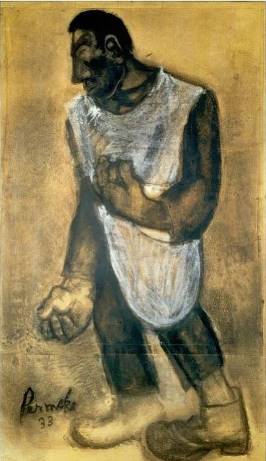 Zoals Jeremia een echte profeet was, een man wiens leven voortdurend was bedreigd, omdat men zijn onaangename boodschappen niet wilde horen.  Maar toch hield hij vol, en zo mocht hij af en toe ook eens hoopvol nieuws brengen, zoals we vandaag in de eerste lezing hoorden: "Dit is het nieuwe verbond dat Ik in de toekomst met mijn volk sluit: Ik leg mijn wet in hun binnenste, Ik grif ze in hun hart, Ik zal hun God zijn en zij zullen mijn volk zijn". Als ik die tekeningen van Permeke bekijk en zie met welk een kracht die houtskoollijnen op en in dat papier zijn gedrukt, dan denk ik ook wel dat hij ze als het ware rechtstreeks in ons hart wilde griffen.  De armoede, de pijn, de onderdrukking, de strijd om te overleven, dat moest in ons hart zijn gegrift als onrecht, dat moet in ons hart zijn gegrift als onaanvaardbaar, en dus als een oproep tot verzet, een beroep op onze liefde voor de zwakkere medemens die we vaker ontmoeten dan we zouden denken. Wanneer wij daar niet aan voorbij lopen, dan onderhouden wij het verbond dat God met de mensen sloot en dat hij telkens weer vernieuwt wanneer wij achterblijven op zijn bedoelingen. Jezus is de belangrijkste vernieuwer van dit verbond.  Leef naar dit verbond, wilde hij ons zeggen; breek open en wees vruchtbaar, sluit je niet op in je eigen kleine wereldje, of in alles wat met 'eigen' begint: eigenbaat, eigenbelang, eigendom, eigendunk, eigenwijs, eigenlijk: 'eigen-lijk moet ik dat allemaal toch zelf niet doen zéker!'.  Iemand die genoeg heeft aan zichzelf is eigen-lijk dood, want een mens is niet gemaakt om alleen te blijven, zegt de bijbel.  En Jezus zegt het ons ook weer, met het beeld van de graankorrel: "als de graankorrel niet in de aarde valt, blijft hij alleen; maar als hij sterft brengt hij veel vrucht voort".  Wij zijn Gods medeplichtigen in het realiseren van het Rijk Gods hier op aarde.  Dat is de grond voorwaarde voor elke graankorrel om vrucht te kunnen voortbrengen.  Om Gods stem te doen klinken in ons leven.  Gods stem die ons als een donderslag bij heldere hemel doet opspringen uit onze luie zetel van zelfgenoegen en ons naar de armen doet gaan, zonder vrees, gewoon zoals we zijn en met wat we kunnen. En dan zie ik weer Permekes tekening van de zaaiende boer voor me.  In zijn gesloten hand zit waarschijnlijk een handvol graan, dat hij op het punt staat uit te strooien.  Wat is zo 'n graankorreltje waard in die grote, ruwe hand?  Toch heeft hij het met zorgen omringd en zaait hij het nu uit in het vertrouwen dat het zal opschieten en vrucht zal voortbrengen, mettertijd.  Elke graankorrel krijgt zo de volle kans om nieuw leven voort te brengen.  Een beeld dat iets zegt over ons menszijn, of over Gods God zijn? Ieder van ons heeft een geloof als een graankorrel, op zich stelt dat niet veel voor, maar als die allemaal samen uitgezaaid worden, dan spreken we van een geloofsgemeenschap.  Die verbondenheid is essentieel in de beleving van ons geloof.  Maar het is precies daar dat we meestal tekortschieten omdat we teveel met ons 'eigen' bezig zijn.  Daarom is het goed dat we, in voorbereiding op Pasen, onze schuld, onze tekorten en ons falen belijden en een teken geven dat ons verlangen uitdrukt om meer verbonden te gaan leven. 